§3-1119.  Notice of right to defend actionIn an action for breach of an obligation for which a 3rd person is answerable over pursuant to this Article or Article 4, the defendant may give the 3rd person written notice of the litigation and the person notified may then give similar notice to any other person who is answerable over.  If the notice states that the person notified may come in and defend and that failure to do so will bind the person notified in an action later brought by the person giving the notice as to any determination of fact common to the 2 litigations, the person notified is so bound unless after seasonable receipt of the notice the person notified does come in and defend.  [PL 1993, c. 293, Pt. A, §2 (NEW).]SECTION HISTORYPL 1993, c. 293, §A2 (NEW). The State of Maine claims a copyright in its codified statutes. If you intend to republish this material, we require that you include the following disclaimer in your publication:All copyrights and other rights to statutory text are reserved by the State of Maine. The text included in this publication reflects changes made through the First Regular and First Special Session of the 131st Maine Legislature and is current through November 1. 2023
                    . The text is subject to change without notice. It is a version that has not been officially certified by the Secretary of State. Refer to the Maine Revised Statutes Annotated and supplements for certified text.
                The Office of the Revisor of Statutes also requests that you send us one copy of any statutory publication you may produce. Our goal is not to restrict publishing activity, but to keep track of who is publishing what, to identify any needless duplication and to preserve the State's copyright rights.PLEASE NOTE: The Revisor's Office cannot perform research for or provide legal advice or interpretation of Maine law to the public. If you need legal assistance, please contact a qualified attorney.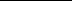 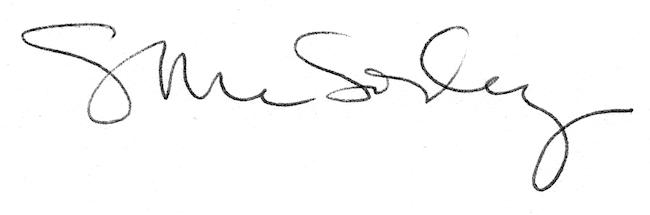 